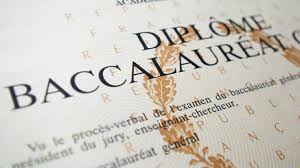 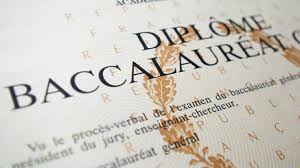 Auto-correction de mon dossier professionnel U32 : « Préparation et mise en œuvre d’un projet d’activités, d’actions »Une fois que tu auras coché toutes les cases « oui », tu n’auras plus qu’à :Préparer l’oral !1/ Plan du dossier : mon dossier possède-t-il ?OuiNonUne page de gardeUn sommaireDes remerciements adressés à toutes les personnes qui m’ont aidéUne introduction Une présentation de la structureMon projetUne conclusionDes annexes2/ La page de garde : fait-elle apparaître ?Mon nom et mon prénomLe nom de mon Baccalauréat et la session Le nom de l’épreuve à savoir « Activités de soutien et d’aide à l’intégration »Le nom de mon établissement scolaire avec le logoLe nom et l’adresse de mon lieu de PFMPUne photo ou image représentant mon lieu de PFMP ou mon lycée3/ Le sommaire comporte-t-il ?Le nom de toutes les parties du rapport, y compris le nom et le numéro de chaque annexeLes numéros des pages4/ L’introduction. Comprend-t-elle ?Une présentation personnelle (rappel de mon nom, prénom, âge, ambitions…)Une présentation de ma formation (objectifs du BAC) et des PFMPLa dénomination rapide du lieu de PFMP à l’origine de la rédaction de mon dossier5/ Présentation de la structure. Comprend-t-elle ?La raison sociale, le statut juridique, agréments éventuels, date création de la structureEventuellement, l’historique de la structure Objectifs ou missions, - Services proposés aux usagers, conditions d’admission et d’accueil (règlement intérieur)Un organigramme avec la position de mon tuteur et les qualifications du personnelLes missions et les activités de la structureLes partenaires sur le secteur géographiqueLes financements de la structure6/ Présentation du contexte local. Cette présentation comprend-t-elle ?Une présentation de la ville et/ou du quartier : population de la commune, du quartier (utiliser des statistiques, des graphiques…) Type d’habitatCaractéristiques du quartier (commerces, centres commerciaux, services de proximité, socioculturels, municipaux, associatifs) Problèmes spécifiques du quartier ou du secteur : exemples violence, chômage, isolement… ;La localisation de la structure sur un plan7/ Le projetPrésentation du projet. Mon projet est présenté en suivant la méthodologie :DiagnosticProblématiqueActions ObjectifsMoyensRessources humaines (le personnel en m’incluant, partenaires tels que les associations, communes, services…)Ressources financièresRessources matérielles (locaux, assurance, matériels…).Déroulement du projet (avec mon implication). Lister et rédiger les différentes étapes et les décrire Evaluation ou bilan du projet (à partir de l’évaluation des objectifs du projet et des activités ou actions prévues) - Effets positifs du projet - Difficultés rencontrées - Améliorations possibles.8/ La conclusion. Indique-t-elle ?Les compétences professionnelles acquises au cours de ma formation, notamment en PFMPComment je me projette dans l’avenir (poursuite d’études, formation, métier envisagé…)9/ Mise en page de mon dossierLes pages sont-elles numérotées ?Les titres :Sont-ils numérotés dans le sommaire et hiérarchisés ?Sont-ils repérables dans le dossier (police plus grande, voire de couleur différente, soulignement…) ?, Sont-ils tous d’aspect identique ?La police d’écriture est-elle sobre et lisible ?La taille de la police d’écriture est-elle de taille raisonnable (entre 10 et 12) ?Les paragraphes sont-ils justifiés ?La lisibilité est-elle soignée ? (retours à la ligne, sauts de ligne…)J’ai utilisé des illustrations (schémas, graphiques, photographies…) et les ai commentées10/ OrthographeJ’ai utilisé le correcteur d’orthographe de mon logiciel de traitement. Aucun mot n’est souligné.J’ai utilisé le « je » ou le « nous » et j’ai banni le « on »J’ai utilisé des synonymes afin d’éviter les répétitionsJ’ai évité le verbe « faire » dans la rédactionJ’ai relu mon dossier.J’ai fait relire mon dossier par une personne compétente. Cette personne comprend-t-elle parfaitement mon dossier ?11/ Aspect final Mon dossier comporte 20 pages maximum (à partir de l’introduction), annexes non comprises (mais paginées)Mon dossier est imprimé en 3 exemplaires (1 pour moi et 2 pour les membres du jury)Mes dossiers sont reliésMon dossier est imprimé en couleurs